REPUBLIKA E SHQIPЁRISЁSHOQATA E KONTABILISTЁVE DHE E FINANCIERЁVE TЁ SHQIPЁRISЁKЁSHILLI I PЁRGJITHSHЁM DREJTUESURDHËR                                                                     Nr. 167, datë 03.07.2020PËR SHPALLJEN E DISA NDRYSHIMEVE TË STANDARDIT NDËRKOMBËTAR TË KONTABILITETIT NR. 1 “PARAQITJA E PASQYRAVE FINANCIARE” (SNK 1)Në mbështetje të nenit 3, pica 4, të ligjit nr. 25/2018 “Për kontabilitetin dhe pasqyrat financiare, të vendimit të Këshillit të Ministrave nr. 505, datë 17.7.2019 ‘Për miratimin e rregullores së brendshme të organizimit dhe funksionimit të Këshillit Kombëtar të Kontabilitetit’”,URDHËROJ:Shpalljen e disa ndryshimeve të Standardit Ndërkombëtar të Kontabilitetit nr. 1, “Paraqitja e Pasqyrave Financiare” (SNK 1).Ndryshimet e SNK 1, të publikuara në vitin 2020, kanë datë efektive 1 janarin 2022. Lejohet zbatimi përpara datës efektive, por njësia ekonomike duhet të japë shënime shpjeguese për këtë fakt.Ky urdhër hyn në fuqi pas botimit në Fletoren Zyrtare nr. 129 dt 10/07/2020.MINISTËR I FINANCAVE DHE EKONOMISËAnila DenajKlasifikimi i Detyrimeve si Afatshkurta ose afatgjataNdryshime në SNK 1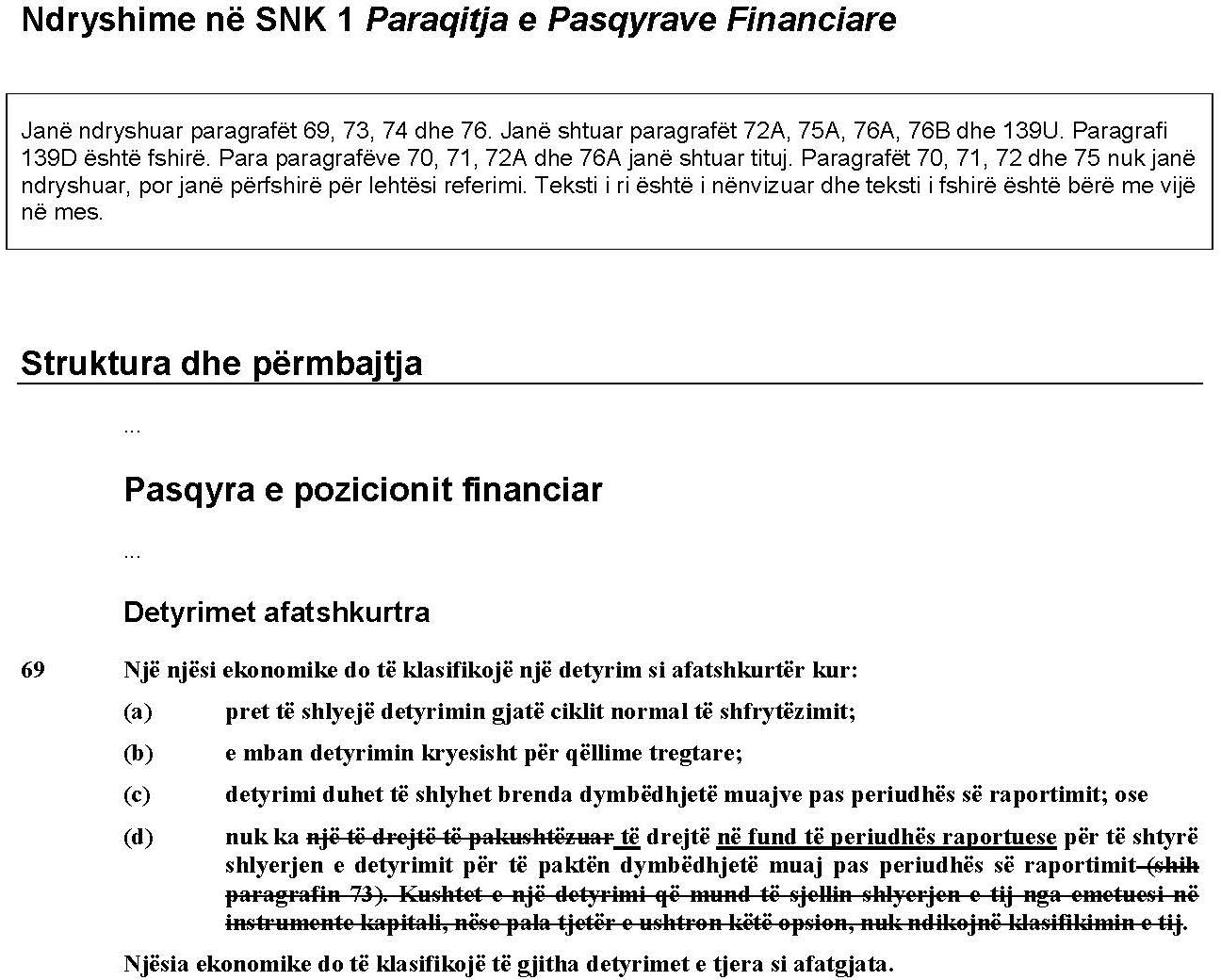 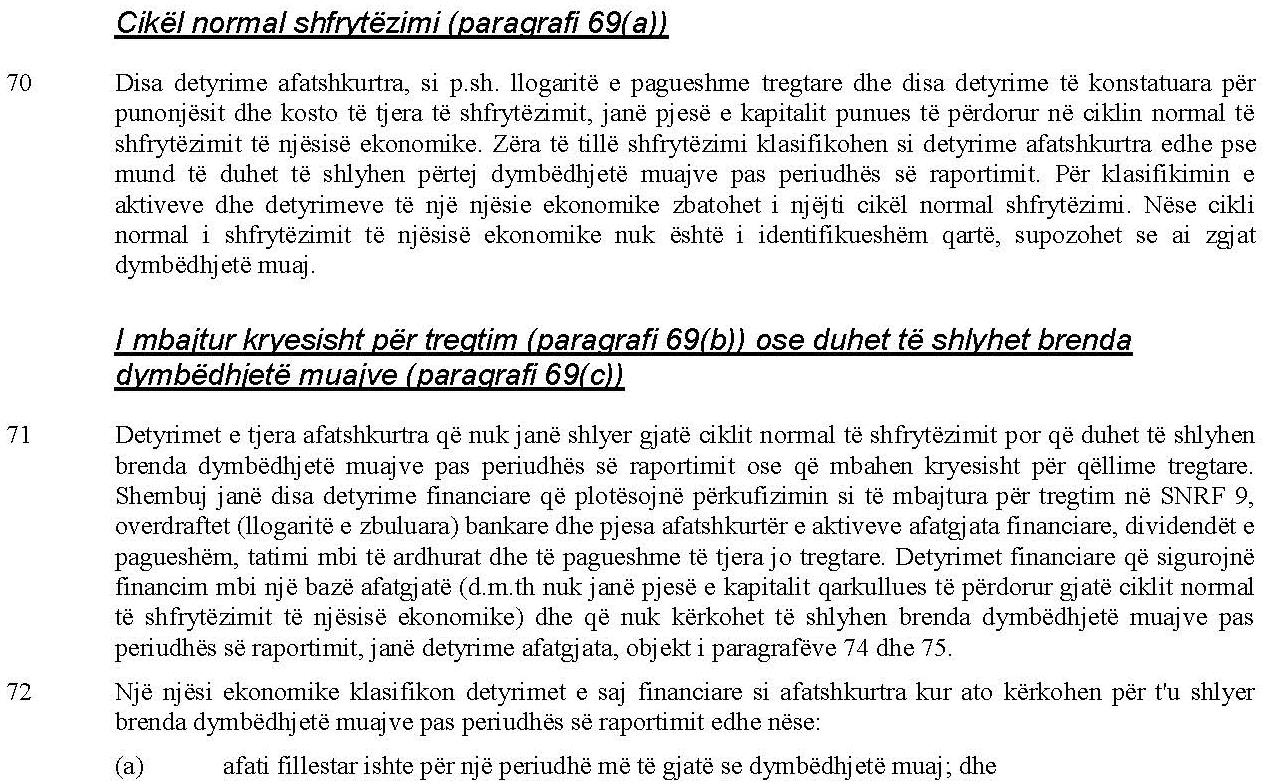 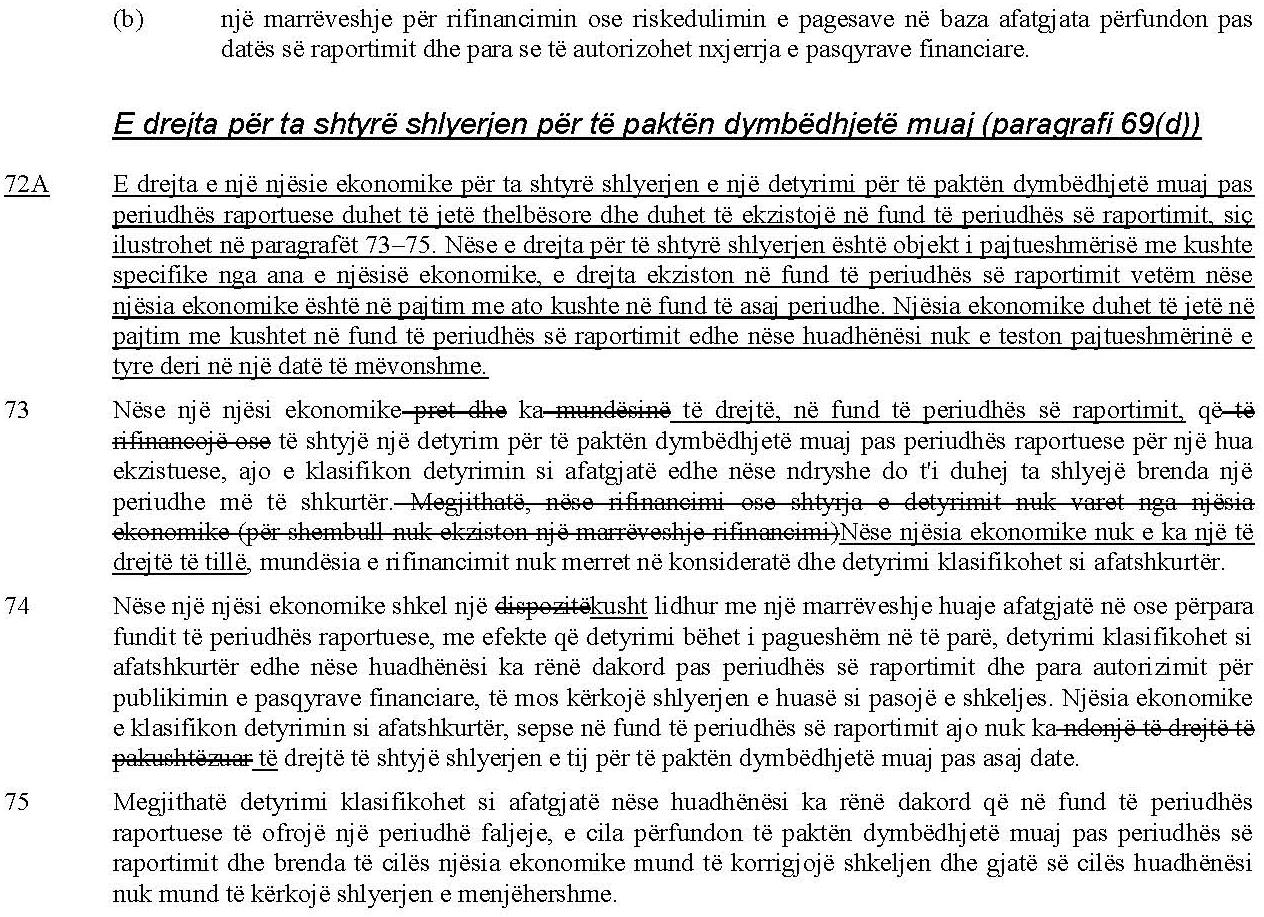 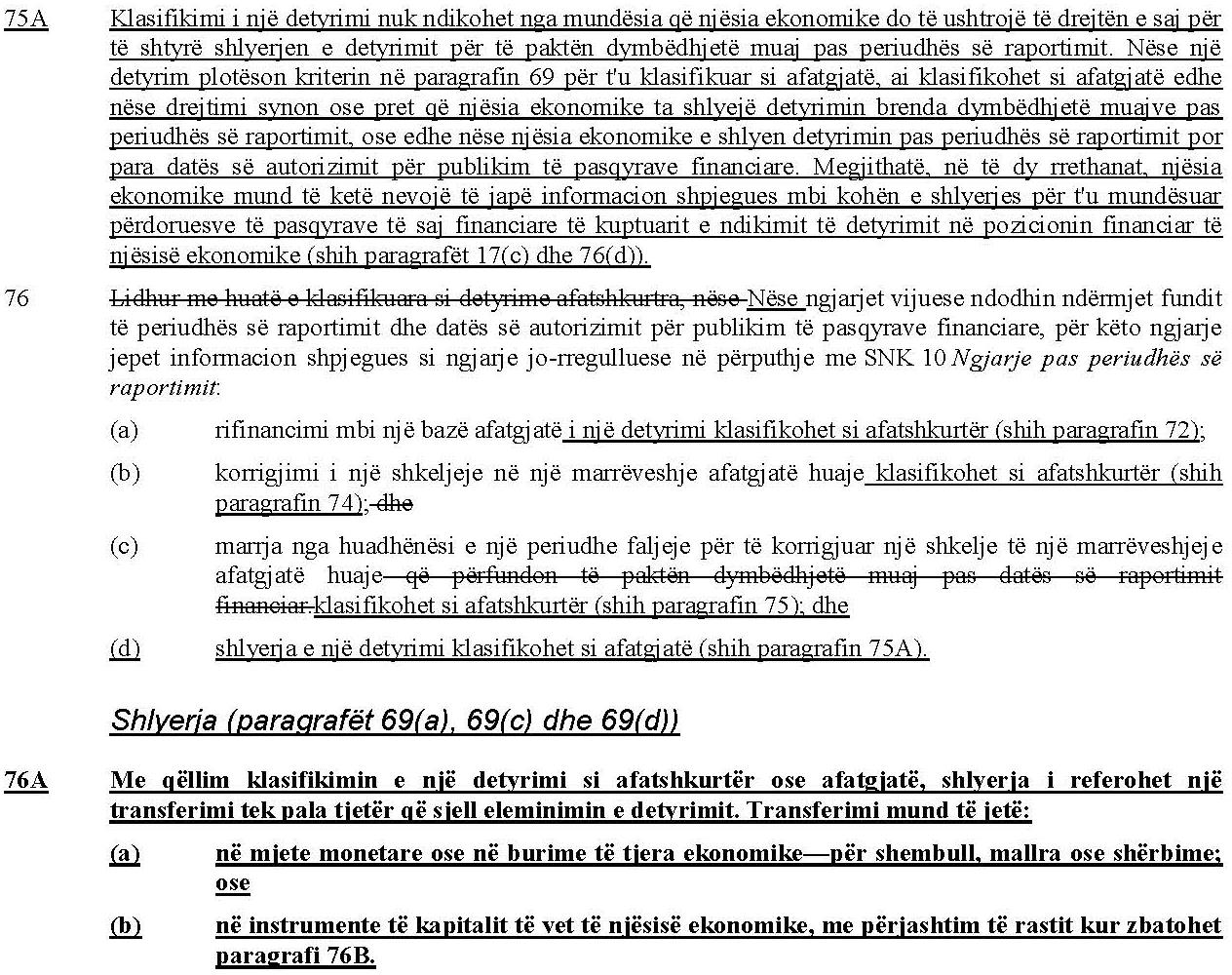 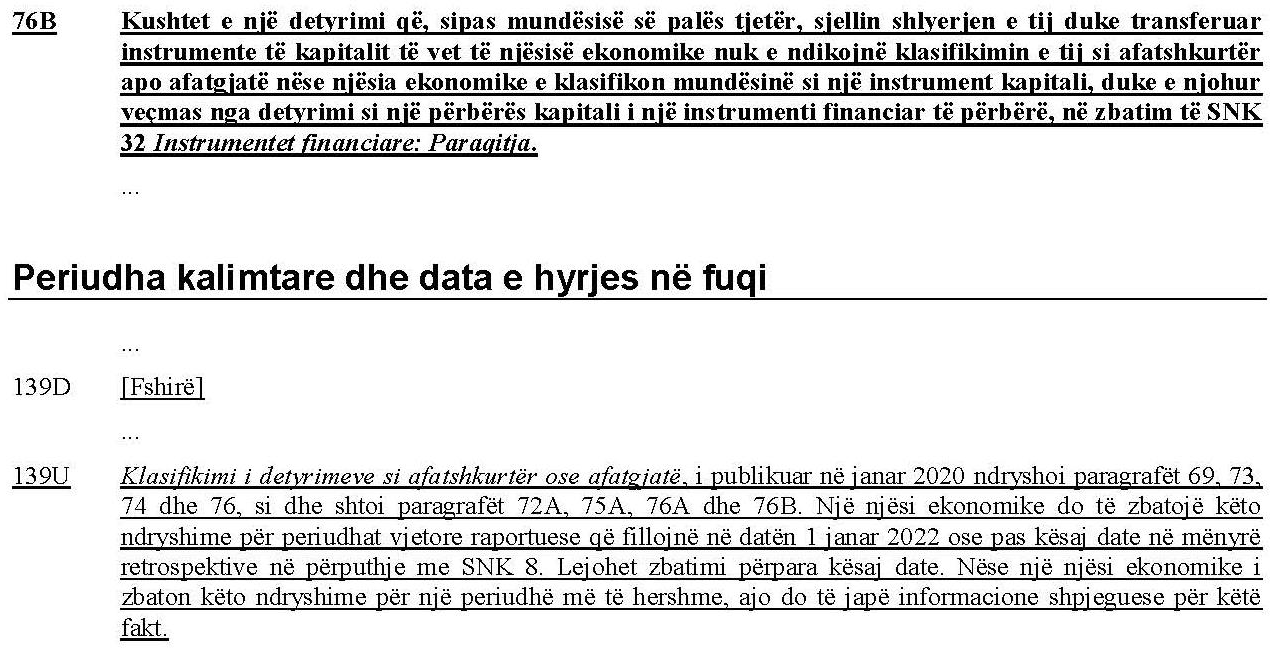 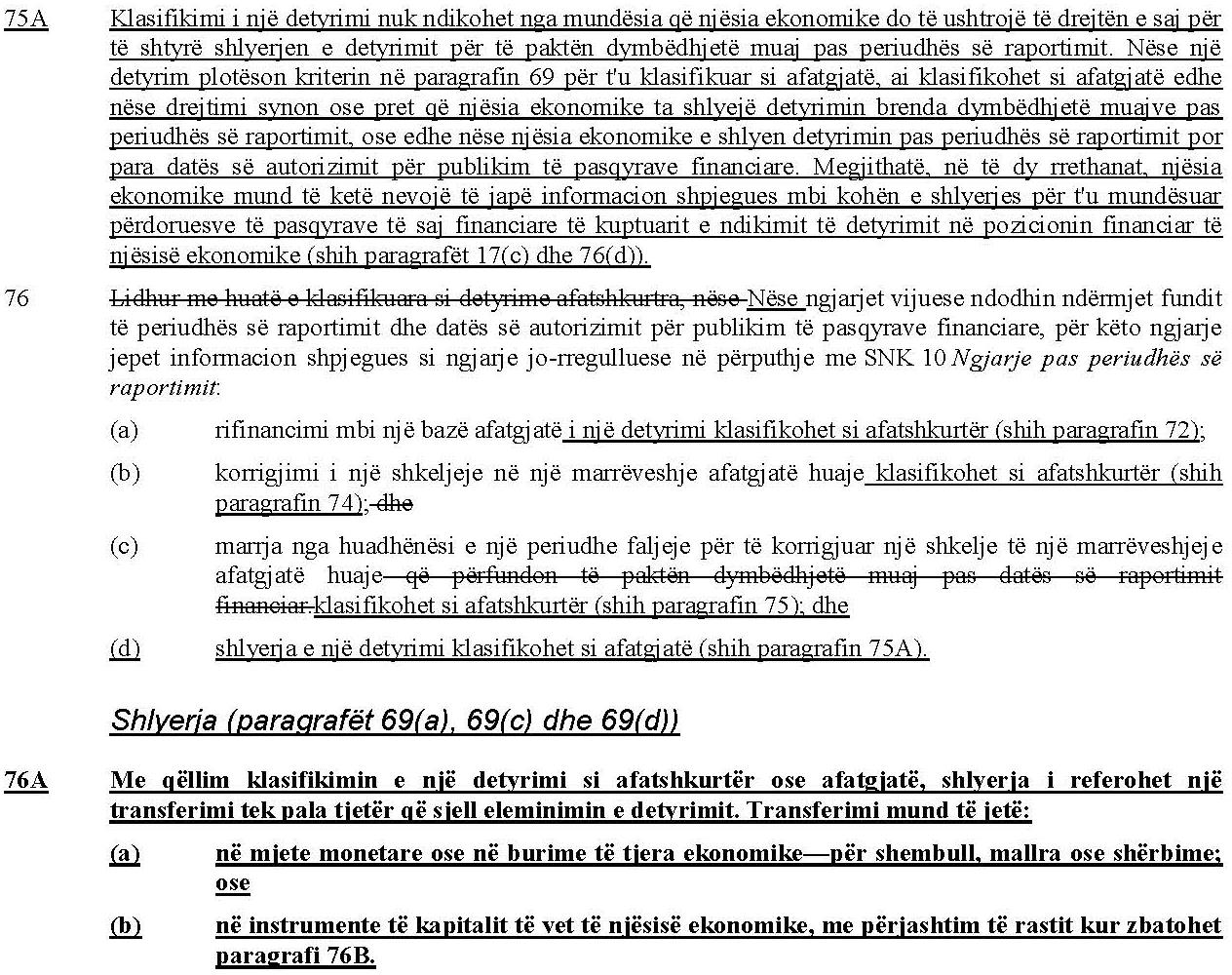 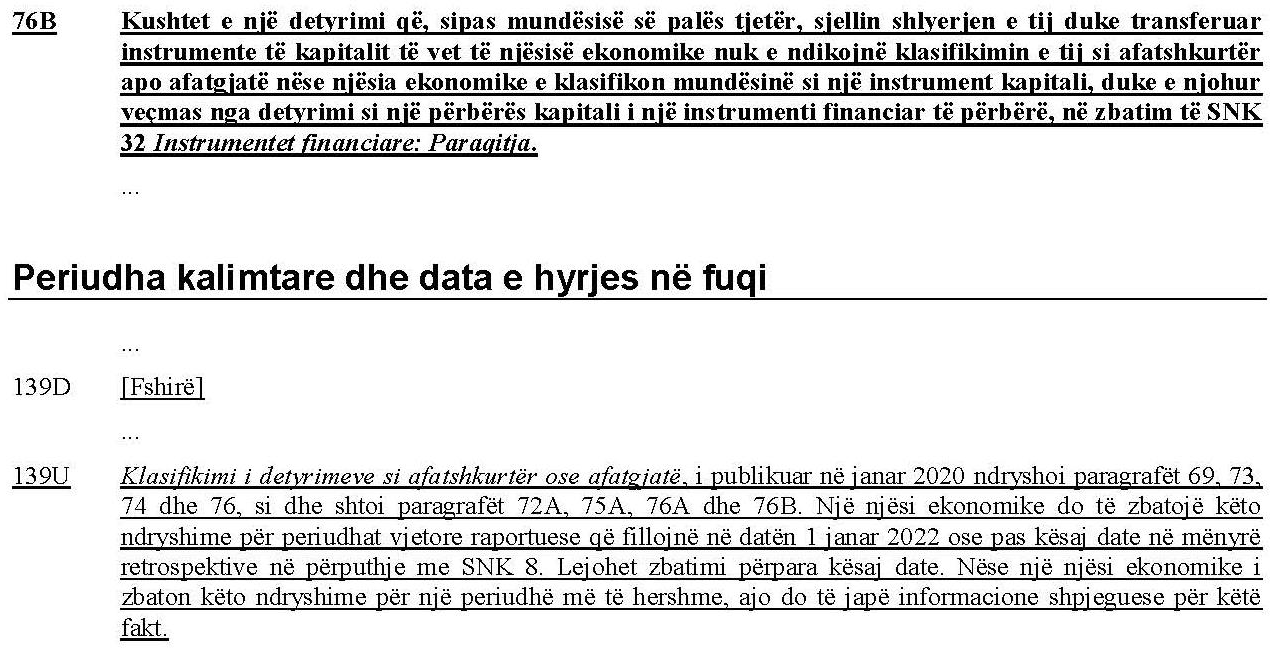 